SPECYFIKACJA WARUNKÓW ZAMÓWIENIA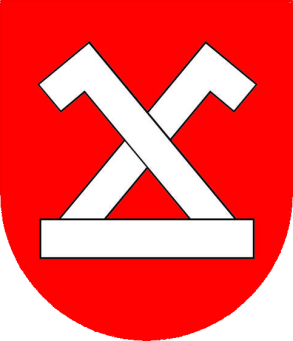 MIASTO I GMINA CHODECZul. KALISKA 2, 87-860 CHODECZZamawiający: Miasto i Gmina ChodeczPrzedmiot zamówienia: „Termomodernizacja budynku Urzędu Miasta i Gminy w Chodczu”Tryb udzielenia zamówienia: tryb podstawowy bez negocjacjiZnak postępowania: In.272.7.2023Rodzaj zamówienia: roboty budowlane Zatwierdził:Jarosław Grabczyński – Burmistrz ChodczaChodecz, 17.04.2023 r.NAZWA ORAZ ADRES ZAMAWIAJĄCEGO, NUMER TELEFONU, ADRES POCZTY ELEKTRONICZNEJ ORAZ STRONY INTERNETOWEJ PROWADZONEGO POSTĘPOWANIAMiasto i Gmina Chodeczul. Kaliska 287-860 Chodecz NIP: 888-28-94-988tel.: (54) 2848-070Skrzynka e-PUAP: /UMiGChodecz/skrytka Adres poczty elektronicznej /e-mail/: inwestycje@chodecz.pl  Adres strony internetowej prowadzonego postępowania – link prowadzący bezpośrednio (po zalogowaniu się na konto użytkownik) do rozbudowanego widoku postępowania na Platformie e-Zamówienia, umożliwiającego wykorzystanie pełnej funkcjonalności platformy, w tym do m.in. złożenia oferty oraz komunikacji z Zamawiającym: https://ezamowienia.gov.pl/mp-client/tenders/ocds-148610-5a78f79d-d90e-11ed-b70f-ae2d9e28ec7bPostępowanie można wyszukać również ze strony głównej Platformy e-Zamówienia: (Przycisk: „Przeglądaj: postępowania/konkursy”) – link służy jedynie do zapoznania się z informacjami i dokumentami dotyczącymi postępowania:https://ezamowienia.gov.pl/mp-client/search/list/ocds-148610-5a78f79d-d90e-11ed-b70f-ae2d9e28ec7b Postępowanie można wyszukać również ze strony głównej Platformy e-Zamówienia (przycisk „Przeglądaj postępowania/konkursy”).Identyfikator (ID) postępowania na Platformie e-Zamówienia: ocds-148610-5a78f79d-d90e-11ed-b70f-ae2d9e28ec7bADRES STRONY INTERNETOWEJ, NA KTÓREJ UDOSTĘPNIANE BĘDĄ ZMIANY I WYJAŚNIENIA TREŚCI SWZ ORAZ INNE DOKUMENTY ZAMÓWIENIA BEZPOŚREDNIO ZWIĄZANE Z POSTĘPOWANIEM O UDZIELENIE ZAMÓWIENIAZmiany i wyjaśnienia treści SWZ oraz inne dokumenty zamówienia bezpośrednio związane z postępowaniem o udzielenie zamówienia będą udostępniane na stronie internetowej: https://ezamowienia.gov.pl oraz www.bip.chodecz.pl.TRYB UDZIELENIA ZAMÓWIENIAPostępowanie prowadzone jest w trybie podstawowym opartym na wymaganiach wskazanych w art. 275 pkt 1 ustawy pzp zgodnie z ustawą z dnia 11 września 2019 r. Prawo zamówień publicznych (Dz. U. z 2022 r. poz. 1710 ze zm.) oraz aktów wykonawczych do tej ustawy. W przypadku jakichkolwiek wątpliwości, niejasności, wykonawca winien przyjąć, że w pierwszej kolejności mają zastosowanie przepisy ustawy pzp i aktów wykonawczych, a w drugiej kolejności zapisy niniejszej SWZ oraz treść ogłoszenia o zamówieniu.INFORMACJA, CZY ZAMAWIAJĄCY PRZEWIDUJE WYBÓR NAJKORZYSTNIEJSZEJ OFERTY Z MOŻLIWOŚCIĄ PROWADZENIA NEGOCJACJIZamawiający nie przewiduje wyboru najkorzystniejszej oferty z możliwością prowadzenia negocjacji.OPIS PRZEDMIOTU ZAMÓWIENIAPrzedmiotem zamówienia jest „Termomodernizacja budynku Urzędu Miasta i Gminy w Chodczu”.Inwestycja zlokalizowana jest na działkach nr ewid: 573/13 i  728 obr. Miasto Chodecz, Gmina Chodecz.Zadanie współfinansowane ze środków Regionalnego Programu Operacyjnego Województwa Kujawsko-Pomorskiego na lata 2014-2020.Szczegółowy opis przedmiotu zamówienia:Zakres projektu obejmuje:zabezpieczenie ścian zewnętrznych budynku przed nasiąkaniem wodami opadowymi – po uzupełnieniu tynków zewnętrznych, ściany zewnętrzne zostaną pokryte warstwą farby termoizolacyjnej;ocieplenie stropu najwyższej kondygnacji wełną mineralną gr. 20 cm;wymianę 4 okien zewnętrznych na nowe o współczynniku Uw=0,72 W/(m2K);wymianę źródła ciepła - projektowana kotłownia gazowa na gaz płynny (zastąpi istniejącą kotłownię węglową) będzie wyposażona w kaskadę dwóch kotłów gazowych o łącznej mocy 145,7kW wraz niezbędną infrastrukturą (kominami, armaturą, czujnikami i sterowaniem). Projektowana kotłownia gazowa będzie zaopatrywać budynek w c.o. i c.w.u. Wykonanie kotłowni gazowej wiąże się z koniecznością realizacji robót towarzyszących obejmujących: wstawienie dodatkowych drzwi zewnętrznych prowadzących bezpośrednio do kotłowni, remont schodów wejściowych, wykonanie instalacji elektrycznej wewnętrznej;montaż kompletnej instalacji fotowoltaicznej o mocy 14,82 kW – projektowana instalacja składać się będzie z 57 szt. paneli fotowoltaicznych usytuowanych na konstrukcji wsporczej na działce stanowiącej własność Gminy Chodecz.UWAGA!!! Montaż zbiornika na gaz wraz z przyłączem do budynku UMiG ujęty w przedmiarze robót w poz. 2 jest wyłączony z niniejszego postępowania!!!Szczegółowy opis przedmiotu zamówienia zawarty jest w projekcie budowlanym, stanowiącym Załącznik nr 6 do SWZ, w Szczegółowej specyfikacji technicznej stanowiących Załącznik nr 7 do SWZ, oraz w przedmiarze robót stanowiącym Załącznik nr 5 do SWZ.Wykonawca bez dodatkowego wynagrodzenia zobowiązuje się do:wszelkich robót przygotowawczych, w tym robót porządkowych, organizacji i utrzymania placu budowy, dostawy dla potrzeb realizacji przedmiotu umowy niezbędnych mediów, w tym: energii elektrycznej, wody, itp. oraz ponoszenia kosztów ich zużycia, na podstawie refaktury wystawionej przez Zmawiającego za faktycznie zużyte media,oznakowania terenu budowy, m.in. umieszczenie tablicy informacyjnej wynikającej z ustawy Prawo budowlane, oraz 1 szt. tablicy informującej o dofinansowaniu projektu zawierającej treść ustaloną z Zamawiającym,poniesienia wszystkich kosztów badań, ekspertyz i opinii koniecznych do oceny jakości robót oraz prawidłowego wykonania przedmiotu zamówienia,poniesienia kosztów związanych z odbiorami wykonanych robót,poniesienia kosztów wywozu nadmiaru ziemi w miejsce wyznaczone przez Zamawiającego,wykonania projektu organizacji ruchu na czas wykonywania robót przed wejściem na plac budowy wraz z uzyskaniem zatwierdzenia organizacji ruchu od właściwego organu zarządzającego ruchem,w przypadku uszkodzenia urządzeń bądź ich części (m. in. sieci wodno-kanalizacyjnej, elektrycznej, elektrotechnicznej, urządzeń melioracyjnych oraz dróg gminnych) w toku realizacji przedmiotu zamówienia – naprawienia ich i doprowadzenie do stanu pierwotnego,pokrycia kosztów ewentualnych odszkodowań za wejście na grunty i zniszczenie plonów,pokrycia ewentualnych kosztów demontażu, montażu bądź naprawy ogrodzeń posesji oraz innych uszkodzeń obiektów istniejących i elementów zagospodarowania terenu,pokrycie kosztów odtworzenia nawierzchni dróg,wykonania badań, prób i itp., jak również do dokonania odkrywek w przypadku nie zgłoszenia robót do odbioru ulegających zakryciu lub zanikających,zapewnienia i pokrycia kosztów obsługi geodezyjnej obejmującej wytyczenie oraz wyznaczenie granicy pasa drogowego przed rozpoczęciem robót a także bieżącą inwentaryzację powykonawczą,dokonania uzgodnień, uzyskania wszelkich opinii niezbędnych do wykonania przedmiotu umowy i przekazania go do użytku,zapewnienia dozoru, a także właściwych warunków bezpieczeństwa i higieny pracy,utrzymania terenu budowy w stanie wolnym od przeszkód komunikacyjnych oraz usuwania na bieżąco zbędnych materiałów, odpadów i śmieci,uporządkowania terenu budowy po zakończeniu robót i przekazanie go Zamawiającemu najpóźniej do dnia odbioru końcowego.Wykonawca zobowiązuje się do zrealizowania wszystkich robót zgodnie z zasadami sztuki budowlanej i wiedzy technicznej, obowiązującymi normami oraz dokumentacją projektową, umową i uzgodnieniami dokonanymi w trakcie realizacji umowy.W przypadku, gdy w niniejszej dokumentacji zawarto odniesienie do norm, ocen technicznych, specyfikacji technicznych i systemów referencji technicznych, o których mowa w art. 101 ust. 1 pkt 2 oraz ust. 3 ustawy Pzp, zamawiający dopuszcza oferowanie rozwiązań równoważnych pod warunkiem, że zapewnią uzyskanie parametrów technicznych nie gorszych od określonych w w/w dokumentacji.W przypadku oferowania rozwiązań równoważnych w stosunku do rozwiązań określonych w dokumentacji, wykonawca zobowiązany jest do wypełnienia wymogu wynikającego z art. 101 ust. 5 i 6 ustawy Pzp.Harmonogram rzeczowo-finansowy będzie wymagany od Wykonawcy, którego oferta zostanie uznana za najkorzystniejszą i zostanie przedłożony przez Wykonawcę najpóźniej w dniu zawarcia umowy.Dołączony przedmiar robót stanowi element pomocniczy do oszacowania wartości zamówienia. UWAGA!!! Montaż zbiornika na gaz wraz z przyłączem do budynku UMiG ujęty w przedmiarze robót w poz. 2 jest wyłączony z niniejszego postępowania!!!Nazwa i kod zgodnie ze wspólnym słownikiem zamówień (CPV): 45320000-6 Roboty izolacyjne09330000-1 Energia słoneczna09331200-0 Słoneczne moduły fotoelektryczne45000000-7 Roboty budowlane45300000-0 Roboty instalacyjne w budynkach45324000-4 Roboty w zakresie okładziny tynkowej45331100-7 Instalowanie centralnego ogrzewania 45321000-3 Izolacja cieplna 45400000-1 Roboty wykończeniowe w zakresie obiektów budowlanych 45421000-4 Roboty w zakresie stolarki budowlanej 45443000-4 Roboty elewacyjne Uwaga: Wykonawca zobowiązany jest wykonać dokumentację geodezyjną powykonawczą oraz przekazać ją Zamawiającemu wraz z potwierdzonym zgłoszeniem złożenia inwentaryzacji geodezyjnej powykonawczej w Wydziale Geodezji Starostwa Powiatowego we Włocławku. Wykonawca w terminie do 2 miesięcy od daty odbioru przekaże Zamawiającemu mapę inwentaryzacji przyjętą do zasobu Wydziału Geodezji Starostwa Powiatowego we Włocławku. Brak inwentaryzacji w powyższym terminie skutkować będzie zleceniem opracowania mapy przez Zamawiającego, a kosztami jej wykonania zostanie obciążony Wykonawca.Ze względu na charakter przedmiotu zamówienia (tj. termomodernizacja istniejącego budynku UMiG w Chodczu), który w prawdzie jest przeznaczony do użytku osób fizycznych (w tym pracowników zamawiającego), ale charakter prac podlagających dofinansowaniu (tj. prace stricte termomodernizacyjne wpływające na poprawę efektywności energetycznej obiektu Urzędu) nie dopuszcza możliwości realizacji innych prac remontowo-budowalnych, odstępuje się od uwzględnienia wymagań w zakresie dostępności dla osób niepełnosprawnych oraz projektowania z przeznaczeniem dla wszystkich użytkowników, zgodnie z art. 100 ustawy Pzp.Szczegółowe obowiązki wykonawcy w zakresie realizacji przedmiotu zamówienia określają projektowane postanowienia umowy w sprawie zamówienia publicznego - Załącznik nr 2 do SWZ. TERMIN WYKONANIA ZAMÓWIENIAWykonawca zobowiązany jest zrealizować przedmiot zamówienia w terminie: 6 miesięcy od dnia zawarcia umowy.Termin realizacji zamówienia jest tożsamy z datą podpisania protokołu odbioru końcowego. PROJEKTOWANE POSTANOWIENIA UMOWY W SPRAWIE ZAMÓWIENIA PUBLICZNEGO, KTÓRE ZOSTANĄ WPROWADZONE DO TREŚCI TEJ UMOWYProjektowane postanowienia umowy w sprawie zamówienia publicznego, które zostaną wprowadzone do treści tej umowy, określone zostały w załączniku nr 2 do SWZ.INFORMACJE O ŚRODKACH KOMUNIKACJI ELEKTRONICZNEJ, PRZY UŻYCIU KTÓRYCH ZAMAWIAJĄCY BĘDZIE KOMUNIKOWAŁ SIĘ Z WYKONAWCAMI, ORAZ INFORMACJE O WYMAGANIACH TECHNICZNYCH I ORGANIZACYJNYCH SPORZĄDZANIA, WYSYŁANIA I ODBIERANIA KORESPONDENCJI ELEKTRONICZNEJW postępowaniu o udzielenie zamówienia publicznego komunikacja między Zamawiającym a wykonawcami odbywa się przy użyciu Platformy e-Zamówienia, która jest dostępna pod adresem https://ezamowienia.gov.pl Korzystanie z Platformy e-Zamówienia jest bezpłatne. Wykonawca zamierzający wziąć udział w postępowaniu o udzielenie zamówienia publicznego musi posiadać konto podmiotu „Wykonawca” na Platformie e-Zamówienia. Szczegółowe informacje na temat zakładania kont podmiotów oraz zasady i warunki korzystania z Platformy e-Zamówienia określa Regulamin Platformy e-Zamówienia, dostępny na stronie internetowej https://ezamowienia.gov.pl oraz informacje zamieszczone w zakładce „Centrum Pomocy”. Przeglądanie i pobieranie publicznej treści dokumentacji postępowania nie wymaga posiadania konta na Platformie e-Zamówienia ani logowania. Sposób sporządzenia dokumentów elektronicznych lub dokumentów elektronicznych będących kopią elektroniczną treści zapisanej w postaci papierowej (cyfrowe odwzorowania) musi być zgodny z wymaganiami określonymi w rozporządzeniu Prezesa Rady Ministrów w sprawie wymagań dla dokumentów elektronicznych. Dokumenty elektroniczne, o których mowa w § 2 ust. 1 rozporządzenia Prezesa Rady Ministrów z dnia 30 grudnia 2020 r. w sprawie sposobu sporządzania i przekazywania informacji oraz wymagań technicznych dla dokumentów elektronicznych oraz środków komunikacji elektronicznej w postępowaniu o udzielenie zamówienia publicznego lub w konkursie (Dz. U. poz. 2452), sporządza się w postaci elektronicznej, w formatach danych określonych w przepisach rozporządzenia Rady Ministrów z dnia 12 kwietnia 2012 r. w sprawie Krajowych Ram Interoperacyjności, minimalnych wymagań dla rejestrów publicznych i wymiany informacji w postaci elektronicznej oraz minimalnych wymagań dla systemów teleinformatycznych (Dz. U. z 2017 r. poz. 2247), z uwzględnieniem rodzaju przekazywanych danych i przekazuje się jako załączniki. W przypadku formatów, o których mowa w art. 66 ust. 1 ustawy Pzp, ww. regulacje nie będą miały bezpośredniego zastosowania. Informacje, oświadczenia lub dokumenty, inne niż wymienione w § 2 ust. 1 rozporządzenia Prezesa Rady Ministrów w sprawie wymagań dla dokumentów elektronicznych, przekazywane w postępowaniu sporządza się w postaci elektronicznej: a) w formatach danych określonych w przepisach rozporządzenia Rady Ministrów w sprawie Krajowych Ram Interoperacyjności (i przekazuje się jako załącznik), lub b) jako tekst wpisany bezpośrednio do wiadomości przekazywanej przy użyciu środków komunikacji elektronicznej (np. w treści wiadomości e-mail lub w treści „Formularza do komunikacji”). Jeżeli dokumenty elektroniczne, przekazywane przy użyciu środków komunikacji elektronicznej, zawierają informacje stanowiące tajemnicę przedsiębiorstwa w rozumieniu przepisów ustawy z dnia 16 kwietnia 1993 r. o zwalczaniu nieuczciwej konkurencji (Dz. U. z 2020 r. poz. 1913 oraz z 2021 r. poz. 1655) wykonawca, w celu utrzymania w poufności tych informacji, przekazuje je w wydzielonym i odpowiednio oznaczonym pliku, wraz z jednoczesnym zaznaczeniem w nazwie pliku „Dokument stanowiący tajemnicę przedsiębiorstwa”. Komunikacja w postępowaniu, z wyłączeniem składania ofert o dopuszczenie do udziału w postępowaniu, odbywa się drogą elektroniczną za pośrednictwem formularzy do komunikacji dostępnych w zakładce „Formularze” („Formularze do komunikacji”). Za pośrednictwem „Formularzy do komunikacji” odbywa się w szczególności przekazywanie wezwań i zawiadomień, zadawanie pytań i udzielanie odpowiedzi. Formularze do komunikacji umożliwiają również dołączenie załącznika do przesyłanej wiadomości (przycisk „dodaj załącznik”). W przypadku załączników, które są zgodnie z ustawą Pzp lub rozporządzeniem Prezesa Rady Ministrów w sprawie wymagań dla dokumentów elektronicznych opatrzone kwalifikowanym podpisem elektronicznym, podpisem zaufanym lub podpisem osobistym, mogą być opatrzone, zgodnie z wyborem wykonawcy/wykonawcy wspólnie ubiegającego się o udzielenie zamówienia/podmiotu udostępniającego zasoby, podpisem typu zewnętrznego lub wewnętrznego. W zależności od rodzaju podpisu i jego typu (zewnętrzny, wewnętrzny) dodaje się uprzednio podpisane dokumenty wraz z wygenerowanym plikiem podpisu (typ zewnętrzny) lub dokument z wszytym podpisem (typ wewnętrzny). Możliwość korzystania w postępowaniu z „Formularzy do komunikacji” w pełnym zakresie wymaga posiadania konta „Wykonawcy” na Platformie e-Zamówienia oraz zalogowania się na Platformie e-Zamówienia. Do korzystania z „Formularzy do komunikacji” służących do zadawania pytań dotyczących treści dokumentów zamówienia wystarczające jest posiadanie tzw. konta uproszczonego na Platformie e-Zamówienia. Wszystkie wysłane i odebrane w postępowaniu przez wykonawcę wiadomości widoczne są po zalogowaniu w podglądzie postępowania w zakładce „Komunikacja”. Maksymalny rozmiar plików przesyłanych za pośrednictwem „Formularzy do komunikacji” wynosi 150 MB (wielkość ta dotyczy plików przesyłanych jako załączniki do jednego formularza). Minimalne wymagania techniczne dotyczące sprzętu używanego w celu korzystania z usług Platformy e-Zamówienia oraz informacje dotyczące specyfikacji połączenia określa Regulamin Platformy e-Zamówienia. W przypadku problemów technicznych i awarii związanych z funkcjonowaniem Platformy e-Zamówienia użytkownicy mogą skorzystać ze wsparcia technicznego dostępnego pod numerem telefonu (32) 77 88 999 lub drogą elektroniczną poprzez formularz udostępniony na stronie internetowej https://ezamowienia.gov.pl w zakładce „Zgłoś problem”. W szczególnie uzasadnionych przypadkach uniemożliwiających komunikację wykonawcy i Zamawiającego za pośrednictwem Platformy e-Zamówienia, Zamawiający dopuszcza komunikację za pomocą poczty elektronicznej na adres e-mail: inwestycje@chodecz.pl (nie dotyczy składania ofert). Zamawiający zamieszcza na stronie internetowej https://ezamowienia.gov.pl i www.bip.chodecz.pl: specyfikację warunków zamówienia - od dnia zamieszczenia ogłoszenia w Biuletynie Zamówień Publicznych,informację o zmianie treści ogłoszenia o zamówieniu zamieszczonego w Biuletynie Zamówień Publicznych,informację z otwarcia ofert, o której mowa w art. 222 ust. 5 ustawy Pzp - niezwłocznie po otwarciu ofert,treść zapytań wraz z wyjaśnieniami do zamieszczonej na stronie SWZ,zmiany dotyczące SWZ,zawiadomienie o wyborze najkorzystniejszej oferty,ogłoszenie o udzieleniu zamówienia, o którym mowa w art. 309 ust. 1 . ustawy Pzp.WSKAZANIE OSÓB UPRAWNIONYCH DO KOMUNIKOWANIA SIĘ Z WYKONAWCAMIZamawiający wyznacza następujące osoby do kontaktu z Wykonawcami:  Agata DrzewieckaAdres skrzynki ePUAP: /UMiGChodecz/skrytka TERMIN ZWIĄZANIA OFERTĄWykonawca jest związany ofertą od dnia upływu terminu składania ofert do dnia 
17 maja 2023 r.W przypadku gdy wybór najkorzystniejszej oferty nie nastąpi przed upływem terminu związania ofertą określonego w SWZ, Zamawiający przed upływem terminu związania ofertą zwraca się jednokrotnie do Wykonawców o wyrażenie zgody na przedłużenie tego terminu o wskazywany przez niego okres, nie dłuższy niż 30 dni.Przedłużenie terminu związania ofertą, o którym mowa w ust.2, wymaga złożenia przez Wykonawcę pisemnego oświadczenia o wyrażeniu zgody na przedłużenie terminu związania ofertą.OPIS SPOSOBU PRZYGOTOWANIA OFERTYWykonawca przygotowuje ofertę przy pomocy interaktywnego „Formularza ofertowego” udostępnionego przez Zamawiającego na Platformie e-Zamówienia i zamieszczonego w podglądzie postępowania w zakładce „Informacje podstawowe”. Zalogowany wykonawca używając przycisku „Wypełnij” widocznego pod „Formularzem ofertowym” zobowiązany jest do zweryfikowania poprawności danych automatycznie pobranych przez system z jego konta i uzupełnienia pozostałych informacji dotyczących wykonawcy/wykonawców wspólnie ubiegających się o udzielenie zamówienia. Następnie wykonawca powinien pobrać „Formularz ofertowy”, zapisać go na dysku komputera użytkownika, uzupełnić pozostałymi danymi wymaganymi przez Zamawiającego i ponownie zapisać na dysku komputera użytkownika oraz podpisać odpowiednim rodzajem podpisu elektronicznego, o którym mowa w rozdz. XIV pkt 5. Uwaga! Nie należy zmieniać nazwy pliku nadanej przez Platformę e-Zamówienia. Zapisany „Formularz ofertowy” należy zawsze otwierać w programie Adobe Acrobat Reader DC. Zamawiający rekomenduje na format danych przesyłanych plików: *.pdf. Treść złożonej oferty musi odpowiadać treści SWZ. Do oferty powinny zostać załączone wszystkie dokumenty wymagane odpowiednimi postanowieniami SWZ, tj.: Formularz ofertowy, udostępniony na Platformie e-Zamówienia dla przedmiotowego postępowania (wypełnienie tego formularza możliwe jest wyłącznie dla zalogowanego Wykonawcy). UWAGA: Nie należy zmieniać nazwy pliku nadanej przez Platformę e-zamówienia, Pełnomocnictwo upoważniające do złożenia oferty, o ile ofertę składa pełnomocnik;Pełnomocnictwo dla pełnomocnika do reprezentowania w postępowaniu Wykonawców wspólnie ubiegających się o udzielenie zamówienia - dotyczy ofert składanych przez Wykonawców wspólnie ubiegających się o udzielenie zamówienia;Oświadczenie o niepodleganiu wykluczeniu z postępowania - wg załącznika nr 3 do SWZ. W przypadku wspólnego ubiegania się o zamówienie przez Wykonawców, oświadczenie to składa każdy z Wykonawców, następujące przedmiotowe środki dowodowe: nie dotyczy. Oświadczenia, o których mowa w pkt 5 ppkt 4 i 5, należy złożyć, pod rygorem nieważności, w formie elektronicznej lub w postaci elektronicznej opatrzonej podpisem zaufanym lub podpisem osobistym. Pełnomocnictwo do podpisania oferty musi być złożone w oryginale w takiej samej formie jak składana oferta. Dopuszcza się także złożenie elektronicznej kopii (skanu) pełnomocnictwa sporządzonego uprzednio w formie pisemnej, w formie elektronicznego poświadczenia sporządzonego stosownie do art. 97 § 2 ustawy z dnia 14 lutego 1991 r. Prawo o notariacie, które to poświadczenia notariusz opatruje kwalifikowanym podpisem elektronicznym, bądź też poprze opatrzenie skanu pełnomocnictwa sporządzonego uprzednio w formie pisemnej kwalifikowanym podpisem, podpisem zaufanym lub podpisem osobistym mocodawcy. Elektroniczna kopia pełnomocnictwa nie może być uwierzytelniona przez upełnomocnionego. Zamawiający żąda wskazania przez Wykonawcę, w ofercie, części zamówienia, których wykonanie zamierza powierzyć podwykonawcom, oraz podania nazw ewentualnych podwykonawców, jeżeli są już znani. Dokumenty sporządzone w języku obcym są składane wraz z tłumaczeniem na język polski. Każdy Wykonawca może złożyć tylko jedną ofertę na jedno lub dwa zadania. Złożenie większej liczby ofert spowoduje odrzucenie wszystkich ofert złożonych przez danego wykonawcę. Wykonawca ponosi wszelkie koszty związane z przygotowaniem oferty, a Zamawiający nie przewiduje zwrotu kosztów udziału w postepowaniu. Wszelkie informacje stanowiące tajemnicę przedsiębiorstwa w rozumieniu ustawy z dnia 16 kwietnia 1993 r. o zwalczaniu nieuczciwej konkurencji (tj. Dz. U. z 2022 r., poz. 1233 ze zm.), które Wykonawca zastrzeże jako tajemnicę przedsiębiorstwa, powinny zostać złożone w osobnym pliku wraz z jednoczesnym zaznaczeniem „Załącznik stanowiący tajemnicę przedsiębiorstwa”, a następnie wraz z plikami stanowiącymi jawną część skompresowane do jednego pliku archiwum (ZIP). Wykonawca zobowiązany jest, wraz z przekazaniem tych informacji, wykazać spełnienie przesłanek określonych w art. 11 ust. 2 ustawy z dnia 16 kwietnia 1993 r. o zwalczaniu nieuczciwej konkurencji. Zaleca się, aby uzasadnienie zastrzeżenia informacji jako tajemnicy przedsiębiorstwa było sformułowane w sposób umożliwiający jego udostępnienie. Zastrzeżenie przez Wykonawcę tajemnicy przedsiębiorstwa bez uzasadnienia, będzie traktowane przez Zamawiającego jako bezskuteczne ze względu na zaniechanie przez Wykonawcę podjęcia niezbędnych działań w celu zachowania poufności objętych klauzulą informacji zgodnie z postanowieniami art. 18 ust. 3 Ustawy PZP. Treść oferty musi być zgodna z wymaganiami zamawiającego określonymi w dokumentach zamówienia. Zamawiający nie wymaga założenia oferty po odbyciu wizji lokalnej lub sprawdzeniu innych, niż udostępnione w ramach postępowania, dokumentów niezbędnych do realizacji zamówienia. W sprawach nieuregulowanych w niniejszym rozdziale mają zastosowanie właściwe przepisy następujących aktów prawnych: ustawa PZP, rozporządzenie Prezesa Rady Ministrów z dnia 30 grudnia 2020 roku w sprawie sposobu sporządzania i przekazywania informacji oraz wymagań technicznych dla dokumentów elektronicznych oraz środków komunikacji elektronicznej w postępowaniu o udzielenie zamówienia publicznego lub konkursie (Dz. U. z 2020 r., poz. 2452 ze zm.). Informacja o procedurze uzupełniania brakujących dokumentów, ich poprawiania, uzupełniania oraz złożenia wyjaśnień dotyczących treści oferty: Jeżeli Wykonawca, którego oferta została najwyżej oceniona, nie złożył oświadczenia, o którym mowa w art. 125 ust. 1 ustawy Pzp, podmiotowych środków dowodowych, innych dokumentów lub oświadczeń składanych w postępowaniu lub są one niekompletne lub zawierają błędy, Zamawiający wzywa Wykonawcę odpowiednio do ich złożenia, poprawienia lub uzupełnienia w wyznaczonym terminie, nie krótszym niż 5 dni od dnia wezwania, chyba że: 1) oferta Wykonawcy podlega odrzuceniu bez względu na ich złożenie, uzupełnienie lub poprawienie lub 2) zachodzą przesłanki unieważnienia postępowania. Wykonawca składa podmiotowe środki dowodowe na wezwanie, o którym mowa w ust. 1, aktualne na dzień ich złożenia. Zamawiający może żądać od Wykonawców, w wyznaczonym terminie, wyjaśnień dotyczących treści oświadczenia, o którym mowa w art. 125 ust. 1 ustawy Pzp, lub złożonych podmiotowych środków dowodowych lub innych dokumentów lub oświadczeń składanych w postępowaniu. Udostępnienie zasobów przez inne podmioty: Wykonawca może w celu potwierdzenia spełniania warunków udziału w postępowaniu, w stosownych sytuacjach oraz w odniesieniu do konkretnego zamówienia, lub jego części, polegać na zdolnościach technicznych lub zawodowych podmiotów udostępniających zasoby, niezależnie od charakteru prawnego łączących go z nimi stosunków prawnych. W odniesieniu do warunków dotyczących wykształcenia, kwalifikacji zawodowych lub doświadczenia, Wykonawcy mogą polegać na zdolnościach podmiotów udostępniających zasoby, jeśli podmioty te wykonają usługi, do realizacji których te zdolności są wymagane. Wykonawca, który polega na zdolnościach podmiotów udostępniających zasoby, składa, wraz z ofertą, zobowiązanie podmiotu udostępniającego zasoby do oddania mu do dyspozycji niezbędnych zasobów na potrzeby realizacji danego zamówienia lub inny podmiotowy środek dowodowy potwierdzający, że Wykonawca realizując zamówienie, będzie dysponował niezbędnymi zasobami tych podmiotów. Zobowiązanie podmiotu udostępniającego zasoby, o którym mowa w pkt 3, potwierdza, że stosunek łączący Wykonawcę z podmiotami udostępniającymi zasoby gwarantuje rzeczywisty dostęp do tych zasobów oraz określa, w szczególności: 1) zakres dostępnych Wykonawcy zasobów podmiotu udostępniającego zasoby; 2) sposób i okres udostępnienia Wykonawcy i wykorzystania przez niego zasobów podmiotu udostępniającego te zasoby przy wykonywaniu zamówienia; 3) czy i w jakim zakresie podmiot udostępniający zasoby, na zdolnościach którego Wykonawca polega w odniesieniu do warunków udziału w postępowaniu dotyczących wykształcenia, kwalifikacji zawodowych lub doświadczenia, zrealizuje usługi, których wskazane zdolności dotyczą. Jeżeli zdolności techniczne lub zawodowe, podmiotu udostępniającego zasoby nie potwierdzają spełniania przez Wykonawcę warunków udziału w postępowaniu lub zachodzą wobec tego podmiotu podstawy wykluczenia, Zamawiający żąda, aby Wykonawca w terminie określonym przez Zamawiającego zastąpił ten podmiot innym podmiotem lub podmiotami albo wykazał, że samodzielnie spełnia warunki udziału w postępowaniu. Wykonawca nie może, po upływie terminu składania ofert, powoływać się na zdolności udostępniających zasoby, jeżeli na etapie składania ofert nie polegał on w danym zakresie na zdolnościach podmiotów udostępniających zasoby. wykazuje spełnianie warunków udziału w postępowaniu. Wykonawcy wspólnie ubiegający się o zamówienie: Wykonawcy mogą wspólnie ubiegać się o udzielenie zamówienia, w tym celu ustanawiają pełnomocnika do reprezentowania ich w postępowaniu o udzielenie zamówienia albo do reprezentowania w postępowaniu i zawarcia umowy w sprawie zamówienia publicznego. Warunek dotyczący uprawnień do prowadzenia określonej działalności gospodarczej lub zawodowej, o którym mowa w art. 112 ust. 2 pkt 2 ustawy Pzp, jest spełniony, jeżeli co najmniej jeden z Wykonawców wspólnie ubiegających się o udzielenie zamówienia posiada uprawnienia do prowadzenia określonej działalności gospodarczej lub zawodowej i zrealizuje usługi, do których realizacji te uprawnienia są wymagane. W odniesieniu do warunków dotyczących wykształcenia, kwalifikacji zawodowych lub doświadczenia, Wykonawcy wspólnie ubiegający się o udzielenie zamówienia mogą polegać na zdolnościach tych z Wykonawców, którzy wykonają usługi, do realizacji których te zdolności są wymagane. W przypadku, o którym mowa w pkt. 2 i 3, Wykonawcy wspólnie ubiegający się o udzielenie zamówienia dołączają odpowiednio do oferty oświadczenie, z którego wynika, które usługi wykonają poszczególni Wykonawcy. Obowiązek złożenia oświadczenia, o którym mowa w pkt. 4 odnosi się również do Wykonawców, prowadzących działalność w formie spółki cywilnej. W przypadku polegania przez członków konsorcjum na uprawieniach, doświadczeniu, kwalifikacjach lub wykształceniu członka takiego konsorcjum, wymagane zdolności powinien posiadać co najmniej ten z konsorcjantów, który w ramach przyjętego wewnętrznie podziału zadań, wyznaczony zostanie do realizowania danej części zamówienia, z którą wiąże się obowiązek posiadania konkretnych uprawnień, doświadczenia, kwalifikacji lub wykształcenia. Pełnomocnictwo: Pełnomocnictwo do złożenia oferty/reprezentowania Wykonawców wspólnie ubiegających się o udzielenie zamówienia musi być złożone w oryginale w takiej samej formie, jak składana oferta. Dopuszczasiętakżezłożenieelektronicznejkopii(skanu)pełnomocnictwasporządzonego uprzedniowformiepisemnej,wformieelektronicznegopoświadczeniasporządzonegostosowniedoart.97§2ustawyzdnia14lutego1991r.-Prawoonotariacie, które to poświadczenie notariusz opatruje kwalifikowanym podpisem elektronicznym, bądź też poprzez opatrzenie skanu pełnomocnictwa sporządzonego uprzednio w formie pisemnej kwalifikowanym podpisem, podpisem zaufanym lub zgodnie z ustawą o dowodach osobistych (Dz. U. 2021 poz. 816 z późn. zm.) - podpisem osobistym mocodawcy. Elektroniczna kopia pełnomocnictwa nie może być uwierzytelniona przez upełnomocnionego. SPOSÓB ORAZ TERMIN SKŁADANIA OFERTOfertę wraz z wymaganymi załącznikami należy złożyć w terminie do dnia 4 maja 2023 r., do godz. 09:00. Wykonawca składa ofertę za pośrednictwem zakładki „Oferty/wnioski”, widocznej w podglądzie postępowania po zalogowaniu się na konto Wykonawcy. Po wybraniu przycisku „Złóż ofertę” system prezentuje okno składania oferty umożliwiające przekazanie dokumentów elektronicznych, w którym znajdują się dwa pola drag&drop („przeciągnij” i „upuść”) służące do dodawania plików. Wykonawca dodaje wybrany z dysku i uprzednio podpisany „Formularz ofertowy” w pierwszym polu („Wypełniony formularz ofertowy”). W kolejnym polu („Załączniki i inne dokumenty przedstawione w ofercie przez Wykonawcę”) wykonawca dodaje pozostałe pliki stanowiące ofertę lub składane wraz z ofertą. Jeżeli wraz z ofertą składane są dokumenty zawierające tajemnicę przedsiębiorstwa wykonawca, w celu utrzymania w poufności tych informacji, przekazuje je w wydzielonym i odpowiednio oznaczonym pliku, wraz z jednoczesnym zaznaczeniem w nazwie pliku „Dokument stanowiący tajemnicę przedsiębiorstwa”. Zarówno załącznik stanowiący tajemnicę przedsiębiorstwa jak i uzasadnienie zastrzeżenia tajemnicy przedsiębiorstwa należy dodać w polu „Załączniki i inne dokumenty przedstawione w ofercie przez Wykonawcę”. Formularz ofertowy podpisuje się kwalifikowanym podpisem elektronicznym, podpisem zaufanym lub podpisem osobistym w formacie PAdES typ wewnętrzny. Pozostałe dokumenty wchodzące w skład oferty lub składane wraz z ofertą, które są  zgodnie z ustawą Pzp lub rozporządzeniem Prezesa Rady Ministrów w sprawie wymagań dla dokumentów elektronicznych opatrzone kwalifikowanym podpisem elektronicznym, podpisem zaufanym lub podpisem osobistym, mogą być zgodnie z wyborem wykonawcy/wykonawcy wspólnie ubiegającego się o udzielenie zamówienia/podmiotu udostępniającego zasoby opatrzone podpisem typu zewnętrznego lub wewnętrznego. W zależności od rodzaju podpisu i jego typu (zewnętrzny, wewnętrzny) w polu „Załączniki i inne dokumenty przedstawione w ofercie przez Wykonawcę” dodaje się uprzednio podpisane dokumenty wraz z wygenerowanym plikiem podpisu (typ zewnętrzny) lub dokument z wszytym podpisem (typ wewnętrzny). W przypadku przekazywania dokumentu elektronicznego w formacie poddającym dane kompresji, opatrzenie pliku zawierającego skompresowane dokumenty kwalifikowanym podpisem elektronicznym, podpisem zaufanym lub podpisem osobistym, jest równoznaczne z opatrzeniem wszystkich dokumentów zawartych w tym pliku odpowiednio kwalifikowanym podpisem elektronicznym, podpisem zaufanym lub podpisem osobistym. System sprawdza, czy złożone pliki są podpisane i automatycznie je szyfruje, jednocześnie informując o tym wykonawcę. Potwierdzenie czasu przekazania i odbioru oferty znajduje się w Elektronicznym Potwierdzeniu Przesłania (EPP) i Elektronicznym Potwierdzeniu Odebrania (EPO). EPP i EPO dostępne są dla zalogowanego Wykonawcy w zakładce „Oferty/Wnioski”. Oferta może być złożona tylko do upływu terminu składania ofert. Wykonawca może przed upływem terminu składania ofert wycofać ofertę. Wykonawca wycofuje ofertę w zakładce „Oferty/wnioski” używając przycisku „Wycofaj ofertę”. Maksymalny łączny rozmiar plików stanowiących ofertę lub składanych wraz z ofertą to 250 MB. TERMIN OTWARCIA OFERTOtwarcie ofert nastąpi w dniu 4 maja 2023 r. o godzinie 09:30.Zamawiający po upływie terminu składania ofert lecz nie później niż przed ustalonym terminem otwarciem ofert, udostępnia na stronie internetowej prowadzonego postępowania informację o kwocie, jaką zamierza przeznaczyć na sfinansowanie zamówienia.Zamawiający, niezwłocznie po otwarciu ofert, udostępniana stronie internetowej prowadzonego postepowania informacje o:nazwach albo imionach i nazwiskach oraz siedzibach lub miejscach prowadzonej działalności gospodarczej albo miejscach zamieszkania wykonawców, których oferty zostały otwarte;cenach lub kosztach zawartych w ofertach.W przypadku wystąpienia awarii systemu teleinformatycznego, która spowoduje brak możliwości otwarcia ofert w terminie określonym przez Zamawiającego, otwarcie ofert nastąpi niezwłocznie po usunięciu awarii.Zamawiający poinformuje o zmianie terminu otwarcia ofert na stronie internetowej prowadzonego postepowania.PODSTAWY WYKLUCZENIA, O KTÓRYCH MOWA W ART. 108 UST. 1Z postępowania o udzielenie zamówienia wyklucza się wykonawcę:będącego osobą fizyczną, którego prawomocnie skazano za przestępstwo:udziału w zorganizowanej grupie przestępczej albo związku mającym na celu popełnienie przestępstwa lub przestępstwa skarbowego, o którym mowa w art. 258 Kodeksu karnego,handlu ludźmi, o którym mowa w art. 189a Kodeksu karnego,o którym mowa w art. 228-230a, art. 250a Kodeksu karnego lub w art. 46 lub art. 48 ustawy z dnia 25 czerwca 2010 r. o sporcie,finansowania przestępstwa o charakterze terrorystycznym, o którym mowa w art. 165a Kodeksu karnego, lub przestępstwo udaremniania lub utrudniania stwierdzenia przestępnego pochodzenia pieniędzy lub ukrywania ich pochodzenia, o którym mowa w art. 299 Kodeksu karnego,o charakterze terrorystycznym, o którym mowa w art. 115 § 20 Kodeksu karnego, lub mające na celu popełnienie tego przestępstwa,powierzenia wykonywania pracy małoletniemu cudzoziemcowi, o którym mowa w art. 9 ust. 2 ustawy z dnia 15 czerwca 2012 r. o skutkach powierzania wykonywania pracy cudzoziemcom przebywającym wbrew przepisom na terytorium Rzeczypospolitej Polskiej (Dz. U. poz. 769),przeciwko obrotowi gospodarczemu, o których mowa w art. 296-307 Kodeksu karnego, przestępstwo oszustwa, o którym mowa w art. 286 Kodeksu karnego, przestępstwo przeciwko wiarygodności dokumentów, o których mowa w art. 270-277d Kodeksu karnego, lub przestępstwo skarbowe,o którym mowa w art. 9 ust. 1 i 3 lub art. 10 ustawy z dnia 15 czerwca 2012 r. o skutkach powierzania wykonywania pracy cudzoziemcom przebywającym wbrew przepisom na terytorium Rzeczypospolitej Polskiej- lub za odpowiedni czyn zabroniony określony w przepisach prawa obcego;jeżeli urzędującego członka jego organu zarządzającego lub nadzorczego, wspólnika spółki w spółce jawnej lub partnerskiej albo komplementariusza w spółce komandytowej lub komandytowo-akcyjnej lub prokurenta prawomocnie skazano za przestępstwo, o którym mowa w pkt 1;wobec którego wydano prawomocny wyrok sądu lub ostateczną decyzję administracyjną o zaleganiu z uiszczeniem podatków, opłat lub składek na ubezpieczenie społeczne lub zdrowotne, chyba że wykonawca odpowiednio przed upływem terminu do składania wniosków o dopuszczenie do udziału w postępowaniu albo przed upływem terminu składania ofert dokonał płatności należnych podatków, opłat lub składek na ubezpieczenie społeczne lub zdrowotne wraz z odsetkami lub grzywnami lub zawarł wiążące porozumienie w sprawie spłaty tych należności;wobec którego prawomocnie orzeczono zakaz ubiegania się o zamówienia publiczne;jeżeli zamawiający może stwierdzić, na podstawie wiarygodnych przesłanek, że wykonawca zawarł z innymi wykonawcami porozumienie mające na celu zakłócenie konkurencji, w szczególności jeżeli należąc do tej samej grupy kapitałowej w rozumieniu ustawy z dnia 16 lutego 2007 r. o ochronie konkurencji i konsumentów, złożyli odrębne oferty, oferty częściowe lub wnioski o dopuszczenie do udziału w postępowaniu, chyba że wykażą, że przygotowali te oferty lub wnioski niezależnie od siebie;jeżeli, w przypadkach, o których mowa w art. 85 ust. 1, doszło do zakłócenia konkurencji wynikającego z wcześniejszego zaangażowania tego wykonawcy lub podmiotu, który należy z wykonawcą do tej samej grupy kapitałowej w rozumieniu ustawy z dnia 16 lutego 2007 r. o ochronie konkurencji i konsumentów, chyba że spowodowane tym zakłócenie konkurencji może być wyeliminowane w inny sposób niż przez wykluczenie wykonawcy z udziału w postępowaniu o udzielenie zamówienia.Wykluczenie wykonawcy następuje:w przypadkach, o których mowa w art. 108 ust. 1 pkt 1 lit. a-g i pkt 2, na okres 5 lat od dnia uprawomocnienia się wyroku potwierdzającego zaistnienie jednej z podstaw wykluczenia, chyba że w tym wyroku został określony inny okres wykluczenia;w przypadkach, o których mowa w art. 108 ust. 1 pkt 1 lit. h i pkt 2, gdy osoba, o której mowa w tych przepisach, została skazana za przestępstwo wymienione w art. 108 ust. 1 pkt 1 lit. h - na okres 3 lat od dnia uprawomocnienia się odpowiednio wyroku potwierdzającego zaistnienie jednej z podstaw wykluczenia, wydania ostatecznej decyzji lub zaistnienia zdarzenia będącego podstawą wykluczenia, chyba że w wyroku lub decyzji został określony inny okres wykluczenia;w przypadkach, o których mowa w art. 108 ust. 1 pkt 5, na okres 3 lat od zaistnienia zdarzenia będącego podstawą wykluczenia;w przypadku, o którym mowa w art. 108 ust. 1 pkt 4, na okres, na jaki został prawomocnie orzeczony zakaz ubiegania się o zamówienia publiczne;w przypadkach, o których mowa w art. 108 ust. 1 pkt 5, na okres 3 lat od zaistnienia zdarzenia będącego podstawą wykluczenia;w przypadkach, o których mowa w art. 108 ust. 1 pkt 6, w postępowaniu o udzielenie zamówienia, w którym zaistniało zdarzenie będące podstawą wykluczenia.O udzielenie zamówienia mogą ubiegać się Wykonawcy, którzy dodatkowo nie podlegają wykluczeniu z postępowania na podstawie art. 109 ust. 1 pkt 4).PODSTAWY WYKLUCZENIA, O KTÓRYCH MOWA W ART. 7 UST. 1 Ustawy z dnia 13 kwietnia 2022 r. o szczególnych rozwiązaniach w zakresie przeciwdziałania wspieraniu agresji na Ukrainę oraz służących ochronie bezpieczeństwa narodowego:Z postępowania o udzielenie zamówienia publicznego lub konkursu prowadzonego na podstawie ustawy z dnia 11 września 2019 r. - Prawo zamówień publicznych wyklucza się:wykonawcę oraz uczestnika konkursu wymienionego w wykazach określonych w rozporządzeniu 765/2006 i rozporządzeniu 269/2014 albo wpisanego na listę na podstawie decyzji w sprawie wpisu na listę rozstrzygającej o zastosowaniu środka, o którym mowa w art. 1 pkt 3;wykonawcę oraz uczestnika konkursu, którego beneficjentem rzeczywistym w rozumieniu ustawy z dnia 1 marca 2018 r. o przeciwdziałaniu praniu pieniędzy oraz finansowaniu terroryzmu (Dz. U. z 2022 r. poz. 593 i 655) jest osoba wymieniona w wykazach określonych w rozporządzeniu 765/2006 i rozporządzeniu 269/2014 albo wpisana na listę lub będąca takim beneficjentem rzeczywistym od dnia 24 lutego 2022 r., o ile została wpisana na listę na podstawie decyzji w sprawie wpisu na listę rozstrzygającej o zastosowaniu środka, o którym mowa w art. 1 pkt 3;wykonawcę oraz uczestnika konkursu, którego jednostką dominującą w rozumieniu art. 3 ust. 1 pkt 37 ustawy z dnia 29 września 1994 r. o rachunkowości (Dz. U. z 2021 r. poz. 217, 2105 i 2106), jest podmiot wymieniony w wykazach określonych w rozporządzeniu 765/2006 i rozporządzeniu 269/2014 albo wpisany na listę lub będący taką jednostką dominującą od dnia 24 lutego 2022 r., o ile został wpisany na listę na podstawie decyzji w sprawie wpisu na listę rozstrzygającej o zastosowaniu środka, o którym mowa w art. 1 pkt 3.Wykluczenie następuje na okres trwania okoliczności określonych powyżej. Zamawiający wykluczy Wykonawcę na podstawie art. 5k Rozporządzenia (UE) 2022/576 w sprawie zmiany rozporządzenia (UE) nr 833/2014 dotyczącego środków ograniczających w związku z działaniami Rosji destabilizującymi sytuację na Ukrainie, które ustanawiają zakaz udziału rosyjskich wykonawców w zamówieniach publicznych i koncesjach udzielanych we wszystkich państwach członkowskich Unii Europejskiej, tj. będącego:obywatelem rosyjskim, osobą fizyczną lub prawną, podmiotem lub organem z siedzibą w Rosji;osobą prawną, podmiotem lub organem, do których prawa własności bezpośrednio lub pośrednio w ponad 50 % należą do obywateli rosyjskich lub osób fizycznych lub prawnych, podmiotów lub organów z siedzibą w Rosji;osobą fizyczną lub prawną, podmiotem lub organem działającym w imieniu lub pod kierunkiem:obywateli rosyjskich lub osób fizycznych lub prawnych, podmiotów lub organów z siedzibą w Rosji lubosób prawnych, podmiotów lub organów, do których prawa własności bezpośrednio lub pośrednio w ponad 50 % należą do obywateli rosyjskich lub osób fizycznych lub prawnych, podmiotów lub organów z siedzibą w Rosji,a takżepodwykonawcą dostawców i podmiotem, na których zdolności wykonawca lub koncesjonariusz polega, w przypadku gdy przypada na nich ponad 10 % wartości zamówienia lub koncesji, jeżeli taki podwykonawca, dostawca, podmiot, na którego zdolności wykonawca polega, należy do którejkolwiek z kategorii podmiotów wymienionych w podpunktach 1-3.Wykonawca może zostać wykluczony przez zamawiającego na każdym etapie postępowania o udzielenie zamówienia.Wykonawca nie podlega wykluczeniu w okolicznościach określonych w art. 108 ust. 1 pkt 1, 2 i 5, jeżeli udowodni zamawiającemu, że spełnił łącznie następujące przesłanki:naprawił lub zobowiązał się do naprawienia szkody wyrządzonej przestępstwem, wykroczeniem lub swoim nieprawidłowym postępowaniem, w tym poprzez zadośćuczynienie pieniężne;wyczerpująco wyjaśnił fakty i okoliczności związane z przestępstwem, wykroczeniem lub swoim nieprawidłowym postępowaniem oraz spowodowanymi przez nie szkodami, aktywnie współpracując odpowiednio z właściwymi organami, w tym organami ścigania, lub zamawiającym;podjął konkretne środki techniczne, organizacyjne i kadrowe, odpowiednie dla zapobiegania dalszym przestępstwom, wykroczeniom lub nieprawidłowemu postępowaniu, w szczególności:zerwał wszelkie powiązania z osobami lub podmiotami odpowiedzialnymi za nieprawidłowe postępowanie wykonawcy,zreorganizował personel,wdrożył system sprawozdawczości i kontroli,utworzył struktury audytu wewnętrznego do monitorowania przestrzegania przepisów, wewnętrznych regulacji lub standardów,wprowadził wewnętrzne regulacje dotyczące odpowiedzialności i odszkodowań za nieprzestrzeganie przepisów, wewnętrznych regulacji lub standardów.Zamawiający ocenia, czy podjęte przez wykonawcę czynności, o których mowa w ust. 2, są wystarczające do wykazania jego rzetelności, uwzględniając wagę i szczególne okoliczności czynu wykonawcy. Jeżeli podjęte przez wykonawcę czynności, o których mowa w ust. 2, nie są wystarczające do wykazania jego rzetelności, zamawiający wyklucza wykonawcę.Zamawiający w niniejszym postępowaniu wymaga, aby wykonawcy wykazując brak podstaw do wykluczenia złożyli wymagane oświadczenia / dokumenty do oferty. Na podstawie art. 125 ust. 1 ustawy Pzp w terminie składania ofert każdy z wykonawców składa oświadczenie o braku podstaw do wykluczenia z postępowania wg załącznika nr 3 do SWZ.Zamawiający nie będzie wzywał wykonawcy, którego oferta zostanie najwyżej oceniona, do złożenia podmiotowych środków dowodowych potwierdzających brak podstaw wykluczenia z postępowania.W przypadku wspólnego ubiegania się o zamówienie przez wykonawców, oświadczenie, o braku podstaw do wykluczenia z postępowania składa każdy z wykonawców. Oświadczenia te potwierdzają brak podstaw wykluczenia z postępowania. Oświadczenie, o którym mowa powyżej pod rygorem nieważności musi być złożone w formie elektronicznej, w postaci elektronicznej podpisane podpisem zaufanym lub podpisem osobistym. Szczegóły i wymagania określono w rozdziale XI.SPOSÓB OBLICZENIA CENYWykonawca poda cenę oferty w Formularzu Ofertowym sporządzonym według wzoru stanowiącego Załącznik Nr 1 do SWZ, jako cenę brutto [z uwzględnieniem kwoty podatku od towarów i usług (VAT)] z wyszczególnieniem stawki podatku od towarów i usług (VAT).Cena oferty stanowi wynagrodzenie ryczałtowe.Cena musi być wyrażona w złotych polskich (PLN), z dokładnością nie większą niż dwa miejsca po przecinku.Wykonawca poda w Formularzu Ofertowym stawkę podatku od towarów i usług (VAT) właściwą dla przedmiotu zamówienia, obowiązującą według stanu prawnego na dzień składania ofert. Określenie ceny ofertowej z zastosowaniem nieprawidłowej stawki podatku od towarów i usług (VAT) potraktowane będzie, jako błąd w obliczeniu ceny i spowoduje odrzucenie oferty, jeżeli nie ziszczą się ustawowe przesłanki omyłki (na podstawie art. 226 ust. 1 pkt 10 pzp w związku z art. 223 ust. 2 pkt 3 pzp).Rozliczenia między Zamawiającym a Wykonawcą będą prowadzone w złotych polskich (PLN).W przypadku rozbieżności pomiędzy ceną ryczałtową podaną cyfrowo a słownie, jako wartość właściwa zostanie przyjęta cena ryczałtowa podana słownie.Jeżeli została złożona oferta, której wybór prowadziłby do powstania u zamawiającego obowiązku podatkowego zgodnie z ustawą z dnia 11 marca 2004 r. o podatku od towarów i usług (Dz. U. z 2018 r. poz. 2174, z późn. zm.), dla celów zastosowania kryterium ceny lub kosztu zamawiający dolicza do przedstawionej w tej ofercie ceny kwotę podatku od towarów i usług, którą miałby obowiązek rozliczyć.W ofercie Wykonawca ma obowiązek:poinformowania zamawiającego, że wybór jego oferty będzie prowadził do powstania u zamawiającego obowiązku podatkowego;wskazania nazwy (rodzaju) towaru lub usługi, których dostawa lub świadczenie będą prowadziły do powstania obowiązku podatkowego;wskazania wartości towaru lub usługi objętego obowiązkiem podatkowym zamawiającego, bez kwoty podatku;wskazania stawki podatku od towarów i usług, która zgodnie z wiedzą wykonawcy, będzie miała zastosowanie.OPIS KRYTERIÓW OCENY OFERT, WRAZ Z PODANIEM WAG TYCH KRYTERIÓW, I SPOSOBU OCENY OFERTPrzy wyborze oferty najkorzystniejszej Zamawiający będzie kierował się następującymi kryteriami oceny ofert: „Cena” – C; „Okres gwarancji jakości” – G.A. Cena - 60% B. Okres gwarancji jakości  - 40% A/ Kryterium łącznej ceny brutto  Zastosowanie będzie miał następujący wzór, wykorzystywany przy ocenie oferty:        	Cena oferowana najniższaA =        -----------------------------------------  x 100 pkt  x 60%  	   Cena oferty badanej B/ Kryterium okresu gwarancji jakości  Zastosowanie będzie miał następujący wzór, wykorzystywany przy ocenie oferty:                                                             Okres gwarancji jakości oferty badanej w miesiącach       B=    ---------------------------------------------------------------------------------   x 100 pkt  x 40%                        	Najdłuższy okres gwarancji jakości spośród badanych ofert Ocena punktowa w kryterium „Cena” dokonana zostanie na podstawie całkowitej ceny oferty brutto wskazanej przez Wykonawcę w ofercie i przeliczona według wzoru opisanego w tabeli powyżej. Ocena punktowa w kryterium „Okres gwarancji i rękojmi” dokonana zostanie według zasad opisanych powyżej na podstawie okresu gwarancji wskazanego przez Wykonawcę w formularzu oferty (minimalny okres gwarancji i rękojmi wynosi 36 miesięcy, maksymalny okres gwarancji i rękojmi wynosi 72 miesiące). Wykonawca winien wypełnić w Formularzu ofertowym, stanowiącym załącznik nr 1 do SWZ część dotyczącą kryterium „Okres gwarancji jakości”. W tej części formularza zadeklarowany okres zostanie przyjęty do w/w punktacji i będzie obowiązywał w umowie i po jej realizacji. W przypadku braku złożonej deklaracji zamawiający przyjmie wymagany 36 miesięczny okres gwarancji i rękojmi.Punktacja przyznawana ofertom w poszczególnych kryteriach będzie liczona z dokładnością do dwóch miejsc po przecinku. Najwyższa liczba punktów wyznaczy najkorzystniejszą ofertę. Zamawiający udzieli zamówienia Wykonawcy, którego oferta odpowiadać będzie wszystkim wymaganiom przedstawionym w ustawie PZP oraz w SWZ i zostanie oceniona jako najkorzystniejsza w oparciu o podane kryteria wyboru. Jeżeli nie można wybrać najkorzystniejszej oferty z uwagi na to, że dwie lub więcej ofert przedstawia taki sam bilans ceny i innych kryteriów oceny ofert, Zamawiający wybiera spośród tych ofert ofertę, która otrzymała najwyższą ocenę w kryterium o najwyższej wadze.INFORMACJE O FORMALNOŚCIACH, JAKIE MUSZĄ ZOSTAĆ DOPEŁNIONE PO WYBORZE OFERTY 
W CELU ZAWARCIA UMOWY W SPRAWIE ZAMÓWIENIA PUBLICZNEGOZamawiający zawiera umowę̨ w sprawie zamówienia publicznego, z uwzględnieniem art. 577 pzp, w terminie nie krótszym niż 5 dni od dnia przesłania zawiadomienia o wyborze najkorzystniejszej oferty, jeżeli zawiadomienie to zostało przesłane przy użyciu środków komunikacji elektronicznej, albo 10 dni, jeżeli zostało przesłane w inny sposób.Zamawiający może zawrzeć umowę̨ w sprawie zamówienia publicznego przed upływem terminu, o którym mowa w ust. 1, jeżeli w postepowaniu o udzielenie zamówienia złożono tylko jedną ofertę̨.Wykonawca, którego oferta została wybrana jako najkorzystniejsza, zostanie poinformowany przez Zamawiającego o miejscu i terminie podpisania umowy.Wykonawca, o którym mowa w ust. 1, ma obowiązek zawrzeć umowę w sprawie zamówienia na warunkach określonych w projektowanych postanowieniach umowy, które stanowią Załącznik Nr 2 do SWZ. Umowa zostanie uzupełniona o zapisy wynikające ze złożonej oferty.Przed podpisaniem umowy Wykonawcy wspólnie ubiegający się o udzielenie zamówienia (w przypadku wyboru ich oferty jako najkorzystniejszej) przedstawią Zamawiającemu umowę regulującą współpracę tych Wykonawców.Jeżeli Wykonawca, którego oferta została wybrana jako najkorzystniejsza, uchyla się̨ od zawarcia umowy w sprawie zamówienia publicznego Zamawiający może dokonać ponownego badania i oceny ofert spośród ofert pozostałych w postepowaniu Wykonawców albo unieważnić postepowanie.POUCZENIE O ŚRODKACH OCHRONY PRAWNEJ PRZYSŁUGUJĄCYCH WYKONAWCYŚrodki ochrony prawnej określone w niniejszym dziale przysługują wykonawcy, uczestnikowi konkursu oraz innemu podmiotowi, jeżeli ma lub miał interes w uzyskaniu zamówienia lub nagrody w konkursie oraz poniósł lub może ponieść szkodę w wyniku naruszenia przez zamawiającego przepisów ustawy.Środki ochrony prawnej wobec ogłoszenia wszczynającego postępowanie o udzielenie zamówienia lub ogłoszenia o konkursie oraz dokumentów zamówienia przysługują również organizacjom wpisanym na listę, o której mowa w art. 469 pkt 15, oraz Rzecznikowi Małych i Średnich Przedsiębiorców.Postępowanie odwoławcze jest prowadzone w języku polskim.Wszystkie dokumenty przedstawia się w języku polskim, a jeżeli zostały sporządzone w języku obcym, strona oraz uczestnik postępowania odwoławczego, który się na nie powołuje, przedstawia ich tłumaczenie na język polski. W uzasadnionych przypadkach Izba może żądać przedstawienia tłumaczenia dokumentu na język polski poświadczonego przez tłumacza przysięgłego.Odwołanie przysługuje na:niezgodną z przepisami ustawy czynność zamawiającego, podjętą w postępowaniu o udzielenie zamówienia, o zawarcie umowy ramowej, dynamicznym systemie zakupów, systemie kwalifikowania wykonawców lub konkursie, w tym na projektowane postanowienie umowy;zaniechanie czynności w postępowaniu o udzielenie zamówienia, o zawarcie umowy ramowej, dynamicznym systemie zakupów, systemie kwalifikowania wykonawców lub konkursie, do której zamawiający był obowiązany na podstawie ustawy;zaniechanie przeprowadzenia postępowania o udzielenie zamówienia lub zorganizowania konkursu na podstawie ustawy, mimo że zamawiający był do tego obowiązany.Odwołanie wnosi się do Prezesa Izby.Odwołujący przekazuje kopię odwołania zamawiającemu przed upływem terminu do wniesienia odwołania w taki sposób, aby mógł on zapoznać się z jego treścią przed upływem tego terminu.Domniemywa się, że zamawiający mógł zapoznać się z treścią odwołania przed upływem terminu do jego wniesienia, jeżeli przekazanie jego kopii nastąpiło przed upływem terminu do jego wniesienia przy użyciu środków komunikacji elektronicznej.Odwołanie zawiera:imię i nazwisko albo nazwę, miejsce zamieszkania albo siedzibę, numer telefonu oraz adres poczty elektronicznej odwołującego oraz imię i nazwisko przedstawiciela (przedstawicieli);nazwę i siedzibę zamawiającego, numer telefonu oraz adres poczty elektronicznej zamawiającego;numer Powszechnego Elektronicznego Systemu Ewidencji Ludności (PESEL) lub NIP odwołującego będącego osobą fizyczną, jeżeli jest on obowiązany do jego posiadania albo posiada go nie mając takiego obowiązku;numer w Krajowym Rejestrze Sądowym, a w przypadku jego braku - numer w innym właściwym rejestrze, ewidencji lub NIP odwołującego niebędącego osobą fizyczną, który nie ma obowiązku wpisu we właściwym rejestrze lub ewidencji, jeżeli jest on obowiązany do jego posiadania;określenie przedmiotu zamówienia;wskazanie numeru ogłoszenia w przypadku zamieszczenia w Biuletynie Zamówień Publicznych albo publikacji w Dzienniku Urzędowym Unii Europejskiej;wskazanie czynności lub zaniechania czynności zamawiającego, której zarzuca się niezgodność z przepisami ustawy,zwięzłe przedstawienie zarzutów;żądanie co do sposobu rozstrzygnięcia odwołania;wskazanie okoliczności faktycznych i prawnych uzasadniających wniesienie odwołania oraz dowodów na poparcie przytoczonych okoliczności,podpis odwołującego albo jego przedstawiciela lub przedstawicieli;wykaz załączników.Do odwołania dołącza się:dowód uiszczenia wpisu od odwołania w wymaganej wysokości;dowód przesłania kopii odwołania zamawiającemu;dokument potwierdzający umocowanie do reprezentowania odwołującego.Odwołanie podlega rozpoznaniu, jeżeli:nie zawiera braków formalnych;uiszczono wpis w wymaganej wysokości.Wpis uiszcza się najpóźniej do dnia upływu terminu do wniesienia odwołania.Odwołanie wnosi się w przypadku zamówień, których wartość jest mniejsza niż progi unijne, w terminie:5 dni od dnia przekazania informacji o czynności zamawiającego stanowiącej podstawę jego wniesienia, jeżeli informacja została przekazana przy użyciu środków komunikacji elektronicznej,10 dni od dnia przekazania informacji o czynności zamawiającego stanowiącej podstawę jego wniesienia, jeżeli informacja została przekazana w sposób inny niż określony w lit. a.Odwołanie wobec treści ogłoszenia wszczynającego postępowanie o udzielenie zamówienia lub konkurs lub wobec treści dokumentów zamówienia wnosi się w terminie 5 dni od dnia zamieszczenia ogłoszenia w Biuletynie Zamówień Publicznych lub dokumentów zamówienia na stronie internetowej, w przypadku zamówień, których wartość jest mniejsza niż progi unijne.Odwołanie w przypadkach innych niż określone powyżej wnosi się w terminie 5 dni od dnia, w którym powzięto lub przy zachowaniu należytej staranności można było powziąć wiadomość o okolicznościach stanowiących podstawę jego wniesienia, w przypadku zamówień, których wartość jest mniejsza niż progi unijne.Zamawiający przesyła niezwłocznie, nie później niż w terminie 2 dni od dnia otrzymania, kopię odwołania innym wykonawcom uczestniczącym w postępowaniu o udzielenie zamówienia, a jeżeli odwołanie dotyczy treści ogłoszenia o zamówieniu lub dokumentów zamówienia, zamieszcza ją również na stronie internetowej, na której jest zamieszczone ogłoszenie o zamówieniu lub są udostępniane dokumenty zamówienia, wzywając wykonawców do przystąpienia do postępowania odwoławczego.Wykonawca może zgłosić przystąpienie do postępowania odwoławczego w terminie 3 dni od dnia otrzymania kopii odwołania, wskazując stronę, do której przystępuje, i interes w uzyskaniu rozstrzygnięcia na korzyść strony, do której przystępuje.Zgłoszenie przystąpienia doręcza się Prezesowi Izby, a jego kopię przesyła się zamawiającemu oraz wykonawcy wnoszącemu odwołanie. Do zgłoszenia przystąpienia dołącza się dowód przesłania kopii zgłoszenia przystąpienia zamawiającemu oraz wykonawcy wnoszącemu odwołanie.Wykonawcy, którzy przystąpili do postępowania odwoławczego, stają się uczestnikami postępowania odwoławczego, jeżeli mają interes w tym, aby odwołanie zostało rozstrzygnięte na korzyść jednej ze stron.Czynności uczestnika postępowania odwoławczego nie mogą pozostawać w sprzeczności z czynnościami i oświadczeniami strony, do której przystąpił, z wyjątkiem przypadku zgłoszenia sprzeciwu, o którym mowa w art. 523 ust. 1, przez uczestnika, który przystąpił do postępowania po stronie zamawiającego.PODSTAWY WYKLUCZENIA, O KTÓRYCH MOWA W ART. 109 UST. 1O udzielenie zamówienia mogą ubiegać się Wykonawcy, którzy nie podlegają wykluczeniu 
z postępowania na podstawie art. 109 ust. 1 pkt 4).Zgodnie z art. 109 ust. 1 pkt 4) ustawy Pzp, z postępowania o udzielenie zamówienia Zamawiający wykluczy Wykonawcę w stosunku do którego otwarto likwidację, ogłoszono upadłość, którego aktywami zarządza likwidator lub sąd, zawarł układ z wierzycielami, którego działalność gospodarcza jest zawieszona albo znajduje się on w innej tego rodzaju sytuacji wynikającej z podobnej procedury przewidzianej w przepisach miejsca wszczęcia tej procedury.INFORMACJA O WARUNKACH UDZIAŁU W POSTĘPOWANIU, JEŻELI ZAMAWIAJĄCY JE PRZEWIDUJEO udzielenie zamówienia mogą ubiegać się wykonawcy, którzy spełniają następujące warunki udziału dotyczące: 1) Zdolności do występowania w obrocie gospodarczym: Zamawiający odstąpił od określenia warunków udziału w postępowaniu w tym zakresie. 2) Uprawnień do prowadzenia określonej działalności gospodarczej lub zawodowej, o ile wynika to z odrębnych przepisów: Zamawiający odstąpił od określenia warunków udziału w postępowaniu w tym zakresie. 3) Sytuacji ekonomicznej lub finansowej: Zamawiający odstąpił od określenia warunków udziału w postępowaniu w tym zakresie. 4) Zdolności technicznej lub zawodowej: Zamawiający odstąpił od określenia warunków udziału w postępowaniu w tym zakresie. INFORMACJA O PODMIOTOWYCH ŚRODKACH DOWODOWYCH, JEŻELI ZAMAWIAJĄCY BĘDZIE WYMAGAŁ ICH ZŁOŻENIAW związku z rezygnacją z określenia warunków udziału w postępowaniu, Zamawiający nie wymaga złożenia podmiotowych środków dowodowych. OPIS CZĘŚCI ZAMÓWIENIA, JEŻELI ZAMAWIAJĄCY DOPUSZCZA SKŁADANIE OFERT CZĘŚCIOWYCHZamawiający nie dopuszcza składania ofert częściowych.Uzasadnienie: Zamawiający nie dokonał podziału zamówienia na części ze względu na to, że podział taki groziłby nadmiernymi trudnościami technicznymi oraz nadmiernymi kosztami wykonania zamówienia. Potrzeba skoordynowania działań różnych Wykonawców realizujących poszczególne części zamówienia, mogłaby poważnie zagrozić właściwemu wykonaniu zamówienia. Niedokonanie podziału zamówienia podyktowane jest zatem względami technicznymi, organizacyjnymi oraz charakterem przedmiotu zamówienia. Ponadto, pozyskanie dofinansowania na realizację niniejszego zadania z środków unijnych obliguje Zamawiającego do osiągnięcia do końca 2023 roku określonych wskaźników produktu a po roku wskaźników rezultatu. Zastosowany ewentualnie podział zamówienia na części, nie zwiększyłby konkurencyjności w sektorze małych i średnich przedsiębiorstw – zakres zamówienia jest zakresem typowym, umożliwiającym złożenie oferty Wykonawcom z grupy małych lub średnich przedsiębiorstw, a mógłby wpłynąć negatywnie na rozliczenie dofinansowania a nawet jego utratę. INFORMACJE DOTYCZĄCE OFERT WARIANTOWYCH, W TYM INFORMACJE O SPOSOBIE PRZEDSTAWIANIA OFERT WARIANTOWYCH ORAZ MINIMALNE WARUNKI, JAKIM MUSZĄ ODPOWIADAĆ OFERTY WARIANTOWE, JEŻELI ZAMAWIAJĄCY WYMAGA LUB DOPUSZCZA ICH SKŁADANIE; Zamawiający nie dopuszcza składania ofert wariantowych. WYMAGANIA W ZAKRESIE ZATRUDNIENIA NA PODSTAWIE STOSUNKU PRACY, W OKOLICZNOŚCIACH, O KTÓRYCH MOWA W ART. 95Wymagania związane z realizacją zamówienia w zakresie zatrudnienia przez Wykonawcę lub podwykonawcę na podstawie stosunku pracy osób wykonujących wskazane przez Zamawiającego czynności w zakresie realizacji zamówienia, jeżeli wykonanie tych czynności polega na wykonywaniu pracy w sposób określony w art. 22 § 1 ustawy z dnia 26 czerwca 1974 r. - Kodeks pracy (Dz. U. z 2019 r. poz. 1040, 1043 i 1495) - Zamawiający wymaga, aby Wykonawca lub podwykonawca przy realizacji przedmiotu umowy zatrudniał na podstawie umowy o pracę w rozumieniu przepisów ustawy Kodeks pracy osoby, które będą wykonywały prace związane z realizacją przedmiotu umowy, tj. pracownicy fizyczni wykonujący roboty budowalne przewidziane w przedmiarze oraz operatorzy maszyn i urządzeń. W terminie 7 dni od przekazania placu budowy Wykonawca zobowiązany jest do przedstawienia Zamawiającemu oświadczenia, stanowiącego załącznik nr 4 do SIWZ, że osoby wykonujące w/w czynności zatrudnione są na podstawie umowy o pracę w rozumieniu przepisów ustawy z dnia 26 czerwca 1974 r. – Kodeks pracy. W odniesieniu do pracowników podwykonawców lub dalszych podwykonawców powyższe oświadczenie należy przedłożyć wraz z kopią umowy o podwykonawstwo lub dalsze podwykonawstwo.W trakcie realizacji zamówienia Zamawiający uprawniony jest do wykonywania czynności kontrolnych wobec Wykonawcy odnośnie spełniania przez Wykonawcę lub podwykonawcę wymogu zatrudnienia na podstawie umowy o pracę osób wykonujących wskazane w punkcie 1) czynności. Zamawiający uprawniony jest w szczególności do: żądania oświadczeń i dokumentów w zakresie potwierdzenia spełniania ww. wymogów i dokonywania ich oceny, żądania wyjaśnień w przypadku wątpliwości w zakresie potwierdzenia spełniania ww. wymogów, przeprowadzania kontroli na miejscu wykonywania świadczenia. W przypadku konieczności wprowadzenia zmian w składzie zespołu wykonującego prace Wykonawca powiadomi o tym fakcie Zamawiającego.W przypadku powzięcia przez Zamawiającego informacji o naruszeniu przez Wykonawcę zobowiązania zatrudnienia na podstawie umowy o pracę osób przy czynnościach wskazanych przez  Zamawiającego powyżej, Zamawiający niezwłocznie zawiadomi o tym fakcie Państwową Inspekcję Pracy celem podjęcia przez nią stosownego postępowania wyjaśniającego w tej sprawie. Powyższe zapisy stosuje się odpowiednio w stosunku do Podwykonawców i dalszych Podwykonawców.INFORMACJA O ZASTRZEŻENIU MOŻLIWOŚCI UBIEGANIA SIĘ O UDZIELENIE ZAMÓWIENIA WYŁĄCZNIE PRZEZ WYKONAWCÓW, O KTÓRYCH MOWA W ART. 94Zamawiający nie przewiduje zastrzeżeń w tym zakresie. WYMAGANIA DOTYCZĄCE WADIUM, W TYM JEGO KWOTĘ Zamawiający nie przewiduje obowiązku wniesienia wadium.INFORMACJA O PRZEWIDYWANYCH ZAMÓWIENIACH, O KTÓRYCH MOWA W ART. 214 UST. 1 PKT 7 I 8Zamawiający nie przewiduje udzielenie takich zamówień.INFORMACJE DOTYCZĄCE WALUT OBCYCH, W JAKICH MOGĄ BYĆ PROWADZONE ROZLICZENIA MIĘDZY ZAMAWIAJĄCYM A WYKONAWCĄ, Zamawiający nie przewiduje rozliczenia w walutach obcych.INFORMACJE DOTYCZĄCE ZWROTU KOSZTÓW UDZIAŁU W POSTĘPOWANIUZamawiający nie przewiduje zwrotu kosztów udziału w postępowaniu.INFORMACJA O OBOWIĄZKU OSOBISTEGO WYKONANIA PRZEZ WYKONAWCĘ KLUCZOWYCH ZADAŃ, Zamawiający nie dokonuje zastrzeżenia obowiązku osobistego wykonania przez Wykonawcę kluczowych zadań.MAKSYMALNA LICZBA WYKONAWCÓW, Z KTÓRYMI ZAMAWIAJĄCY ZAWRZE UMOWĘ RAMOWĄZamawiający nie przewiduje zawarcia umowy ramowej.INFORMACJA O PRZEWIDYWANYM WYBORZE NAJKORZYSTNIEJSZEJ OFERTY Z ZASTOSOWANIEM AUKCJI ELEKTRONICZNEJ WRAZ Z INFORMACJAMI, O KTÓRYCH MOWA W ART. 230, Zamawiający nie przewiduje aukcji elektronicznej.INFORMACJE DOTYCZĄCE ZABEZPIECZENIA NALEŻYTEGO WYKONANIA UMOWYWykonawca, którego oferta została wybrana do realizacji zamówienia zobowiązany jest do wniesienia zabezpieczenia należytego wykonania umowy (dalej „zabezpieczenie”) w wysokości 5% ceny całkowitej brutto wskazanej w ofercie. Zabezpieczenie służy pokryciu roszczeń z tytułu niewykonania lub nienależytego wykonania umowy. Zabezpieczenie wnosi się przed zawarciem umowy.Zabezpieczenie może być wnoszone według wyboru Wykonawcy w jednej lub kilku następujących formach: pieniądzu; poręczeniach bankowych lub poręczeniach spółdzielczej kasy oszczędnościowo-kredytowej, z tym że zobowiązanie kasy jest zawsze zobowiązaniem pieniężnym; gwarancjach bankowych; gwarancjach ubezpieczeniowych; poręczeniach udzielanych przez podmioty, o których mowa w art. 6b ust. 5 pkt 2 ustawy z dnia 9 listopada 2000 r. o utworzeniu Polskiej Agencji Rozwoju Przedsiębiorczości. Zabezpieczenie wnoszone w pieniądzu wykonawca wpłaca przelewem na rachunek bankowy Zamawiającego: 69 1090 1519 0000 0001 4459 5642 z dopiskiem: Zabezpieczenie należytego wykonania umowy na zadanie: „……………….(wpisać nazwę zadania)………………………….”. Jeżeli zabezpieczenie wniesiono w pieniądzu, zamawiający przechowuje je na oprocentowanym rachunku bankowym. Zamawiający zwraca zabezpieczenie wniesione w pieniądzu z odsetkami wynikającymi z umowy rachunku bankowego, na którym było ono przechowywane, pomniejszone o koszt prowadzenia tego rachunku oraz prowizji bankowej za przelew pieniędzy na rachunek bankowy wykonawcy.W przypadku wniesienia zabezpieczenia w postaci poręczenia lub gwarancji, Wykonawca winien przedstawić projekt dokumentu Zamawiającemu w celu uzyskania akceptacji jego treści. Zabezpieczenie wnoszone w formie poręczeń lub gwarancji musi spełniać co najmniej poniższe wymagania: Musi obejmować odpowiedzialność za wszystkie okoliczności związane z niewykonaniem lub nienależytym wykonaniem umowy (w tym pokryciu naliczonych kar umownych), bez potwierdzania tych okoliczności, Wszelkie zmiany, uzupełnienia lub modyfikacje warunków umowy lub przedmiotu zamówienia nie mogą zwalniać gwaranta z odpowiedzialności wynikającej z poręczenia lub gwarancji, Z jej treści powinno jednoznacznie wynikać zobowiązanie gwaranta lub poręczyciela do zapłaty całej kwoty zabezpieczenia, Powinna być nieodwołalna i bezwarunkowa oraz płatna na pierwsze żądanie, Musi jednoznacznie określać termin obowiązywania poręczenia lub gwarancji, W treści poręczenia lub gwarancji powinna znaleźć się nazwa przedmiotowego postępowania, Beneficjentem poręczenia lub gwarancji jest Miasto i Gmina Chodecz, W przypadku Wykonawców wspólnie ubiegających się o udzielenie zamówienia, Zamawiający wymaga aby poręczenie lub gwarancja obejmowała swą treścią (tj. zobowiązanych z tytułu poręczenia lub gwarancji) wszystkich Wykonawców wspólnie ubiegających się o udzielenie zamówienia lub aby z jej treści wynikało, że zabezpiecza Wykonawców wspólnie ubiegających się o udzielenie zamówienia (konsorcjum). W trakcie realizacji umowy wykonawca może dokonać zmiany formy zabezpieczenia na jedną lub kilka form, o których mowa w art. 450 ust. 1 ustawy Pzp.Zamawiający dokona zwrotu zabezpieczenia należytego wykonania umowy w następujących częściach i terminach:70% wartości zabezpieczenia - Zamawiający zwróci w terminie 30 dni od dnia wykonania zamówienia i uznania przez Zamawiającego za należycie wykonane,30% wartości zabezpieczenia - Zamawiający zwróci nie później niż w 15-tym dniu po upływie okresu rękojmi za wady.KLAUZULA INFORMACYJNA DOTYCZĄCA PRZETWARZANIA DANYCH OSOBOWYCH: Zgodnie z art. 13 ust.1 i 2 rozporządzenia Parlamentu Europejskiego i Rady (UE) 2016/679 z dnia 27 kwietnia 2016 r. w sprawie ochrony osób fizycznych w związku z przetwarzaniem danych osobowych i w sprawie swobodnego przepływu takich danych oraz uchylenia dyrektywy 95/46/WE (ogólne rozporządzenie o ochronie danych) (Dz. Urz. UE L 119 z 04.05.2016, str. 1), dalej „RODO”, informuję, że:Administratorem zbieranych i przetwarzanych danych osobowych jest Urząd Miasta i Gminy Chodecz reprezentowany przez Burmistrza Miasta i Gminy Chodecz z siedzibą w Chodczu przy ul. Kaliska 2, tel. 54 284 80 70.Kontakt z Inspektorem Ochrony Danych (IOD) e-mail: iod@chodecz.plPani/Pana dane osobowe przetwarzane będą na podstawie art. 6 ust. 1 lit. c RODO wyłącznie w celu prowadzenia przedmiotowego postępowania o udzielenie zamówienia publicznego oraz zawarcia umowy, a podstawą prawną ich przetwarzania jest obowiązek prawny stosowania sformalizowanych procedur udzielania zamówień publicznych spoczywający na Zamawiającym;odbiorcami Pani/Pana danych osobowych będą osoby lub podmioty, którym udostępniona zostanie dokumentacja postępowania w oparciu o art. 18 oraz art. 74 ust. 3 ustawy pzp;Pani/Pana dane osobowe nie będą udostępniane osobom fizycznym lub podmiotom, które nie są do tego uprawnione. Dane osobowe mogą być udostępnione tylko i wyłącznie podmiotom uprawnionym do ich pozyskania na podstawie przepisów prawa regulujących ich działalność. Udostępnienie danych osobowych w takich przypadkach odbywa się na pisemny wniosek.Przekazywanie Pani/Pana danych osobowych podmiotom zewnętrznym bez wniosku może odbywać się w związku ze sprawami prowadzonymi w UMiG, w celu realizacji interesu prawnego uczestników postępowania.Pani/Pana dane osobowe mogą być przekazywane do państw trzecich tylko i wyłącznie w celu realizacji interesu prawnego uczestników postępowania. Pod pojęciem państw trzecich rozumie się wszystkie kraje, które nie są państwami członkowskimi Unii Europejskiej.Pani/Pana dane osobowe przetwarzane będą przez okres niezbędny do realizacji w celu przetwarzania danych tj. do czasu niezbędnego do zrealizowania Pani/Pana uprawnień.ma Pani/Pan prawo do:dostępu do swoich danych osobowych,sprostowania swoich danych osobowych,wniesienia skargi odnośnie nieprawidłowego przetwarzania danych osobowych do organu nadzorczego,usunięcia, ograniczenia lub wniesienia sprzeciwu wobec przetwarzania danych osobowych,przenoszenia danych, uzyskania kopii danych osobowych.obowiązek podania przez Panią/Pana danych osobowych bezpośrednio Pani/Pana dotyczących jest wymogiem ustawowym określonym w przepisach ustawy pzp, związanym z udziałem w postępowaniu o udzielenie zamówienia publicznego; konsekwencje niepodania określonych danych wynikają z ustawy pzp;w odniesieniu do Pani/Pana danych osobowych decyzje nie będą podejmowane w sposób zautomatyzowany, stosowanie do art. 22 RODO;Jednocześnie Zamawiający przypomina o ciążącym na Pani/Panu obowiązku informacyjnym wynikającym z art. 14 RODO względem osób fizycznych, których dane przekazane zostały Zamawiającemu w związku z prowadzonym postępowaniem i które Zamawiający pośrednio pozyska od wykonawcy biorącego udział w postępowaniu, chyba że ma zastosowanie co najmniej jedno z wyłączeń, o których  mowa w art. 14 ust. 5 RODO.Wystąpienie z żądaniem, o którym mowa w art. 18 ust. 1 rozporządzenia 2016/679, nie ogranicza przetwarzania danych osobowych do czasu zakończenia postępowania o udzielenie zamówienia publicznego.W trakcie oraz po zakończeniu postępowania o udzielenie zamówienia publicznego, w przypadku gdy wykonanie obowiązków, o których mowa w art. 15 ust. 1-3 rozporządzenia 2016/679, wymagałoby niewspółmiernie dużego wysiłku, zamawiający może żądać od osoby, której dane dotyczą, wskazania dodatkowych informacji mających w szczególności na celu sprecyzowanie nazwy lub daty zakończonego postępowania o udzielenie zamówienia.ZAŁĄCZNIKI DO SWZIntegralną część niniejszej SWZ stanowią następujące załączniki:Projektowane postanowienia umowy w sprawie zamówienia publicznego – Załącznik nr 1;Formularz Ofertowy – Załącznik nr 2;Oświadczenie o niepodleganiu wykluczeniu z postępowania – Załącznik nr 3;Oświadczenie o zatrudnieniu na umowę o pracę - Załącznik nr 4;Przedmiar – Załącznik nr 5;Projekt budowlany - Załącznik nr 6;Szczegółowa specyfikacji technicznej wykonania i odbioru robót – Załącznik nr 7.